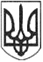 РЕШЕТИЛІВСЬКА МІСЬКА РАДА
ПОЛТАВСЬКОЇ ОБЛАСТІВИКОНАВЧИЙ КОМІТЕТРІШЕННЯ05 квітня 2022 року									№ 77Про внесення змін до рішення виконавчого комітету від 25.02.2022 №40 ,,Про затвердження переліку закладів освіти для  тимчасового розміщення внутрішньо переміщених та/або евакуйованих  осіб, які прибули з інших областей, де ведуться бойові дії”Керуючись Конституцією України, відповідно до Закону України „Про місцеве самоврядування в Україні”, ст. 8 Закону України „Про правовий режим воєнного стану”, указів Президента України від 24 лютого 2022 року № 64/2022 „Про введення воєнного стану в Україні”, з метою забезпечення базових потреб та соціального захисту внутрішньо переміщених та/або евакуйованих  осіб, які прибули з інших областей, де ведуться бойові дії, виконавчий комітет Решетилівської міської радиВИРІШИВ:Внести зміни до рішення виконавчого комітету від 25.02.2022 №40 ,,Про затвердження переліку закладів освіти для  тимчасового розміщення внутрішньо переміщених та/або евакуйованих  осіб, які прибули з інших областей, де ведуться бойові дії”, а саме додаток до рішення  ,,Перелік закладів освіти для тимчасового розміщення внутрішньо переміщених та /або евакуйованих осіб” викласти в новій редакції (додається).Міський голова							        О.А. ДядюноваДодаток до рішення виконавчого комітетуРешетилівської міської ради05 квітня 2022 року № 77Перелік закладів освіти длятимчасового розміщення внутрішньо переміщених та/або евакуйованих осіб№Повна назва закладуКерівник Контактний телефонАдреса закладуКількість ліжкомісць1Пустоварівський ЗДО Решетилівської міської ради Чіпурнова Оксана Михайлівна*Полтавська область, Полтавський район, с.Пустовари, вул. Гагаріна 30-В162Калениківський ЗЗСО І-ІІІ ступенів Решетилівської міської ради ( приміщення в с.Сухорабівка)Тищенко Людмила Миколаївна *Полтавська область, Полтавський район,с.Сухорабівка,вул.Шкільна,4903Шилівський ЗДОРешетилівської міської радиПроценко Тетяна Анатоліївна*Полтавська область, Полтавський район,с.Шилівка,вул.Набережна,3110Всього місць116